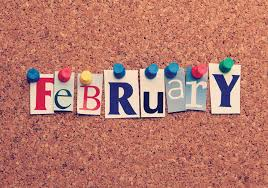 ¡Hola familias de Estudiantes en Prekínder hasta 2ndo grado!¡Feliz Mes de febrero!  Estamos felices de tener a la mayoría de nuestros estudiantes de regreso en persona en el campus. Los maestros y el personal están ocupados con el estudio de nuevas unidades.En kínder/primer grado, estamos terminando una unidad sobre hábitats de animales. Será divertido ver las presentaciones finales de los estudiantes. En preescolar y el Centro de Educación Temprana, estamos poniendo en marcha una nueva unidad relacionada con la fantasía y los cuentos de hadas. En segundo grado estamos trabajando en gráficos, líderes importantes y hacer conexiones. También damos la bienvenida a Julie Walker y Lynn Crawford en nuestro Centro de Educación Temprana y contentos de tener a Sarah Lung de regreso en el campus con nuestros estudiantes de segundo grado.Consejo mensual: Cosas en las que pensar al realizar proyectos o actividades con su niño.¿Las actividades que seleccionó fueron divertidas para usted y su familia? Mientras realiza las actividades, alentarán y ayudarán a los niños a aprender. Deben ser divertidos y ofrecer oportunidades para que su familia pase un tiempo significativo juntos. Al recordar estas actividades y planificar con sus hijos, podría ser útil pensar en lo siguiente:¿Disfrutaron sus hijos la actividad?¿Qué actividad disfrutaron más sus hijos? ¿El menos?¿Qué actividad le pareció demasiado difícil? ¿Cómo podría hacerlo más fácil para que sus hijos tengan éxito?¿Qué actividad pareció ser demasiado fácil? ¿Cómo podría hacerlo más difícil para que sus hijos tengan un desafío?¿Qué actividad fue "perfecta"? ¿Cuándo puedes hacerlo de nuevo?Pida a sus hijos que respondan a preguntas del tipo "¿Qué le parece sí?" Relacionadas con la actividad, como "¿Qué tendrías que comer si vivieras en la luna?" O, "¿Qué harías si trabajaras en este lugar?"¿Qué actividad puede planear para que su hijo tenga tiempo para jugar tranquilamente solo? ¿Le ayudará a desarrollar su creatividad?¿Cómo elogió a sus hijos por probar una nueva actividad y por sus comportamientos positivos? ¿Qué otras formas pueden utilizar para animarlos?Próximas Fechas Importantes:• 15 de febrero - No hay escuela• 16 de febrero: Día de fotos escolares (más información próxima)• 22-26 de febrero: reuniones de conferencias de padres y maestros (a través de llamadas de VP o Zoom)Jennifer ThompsonDirectora, Preescolar a 2ndo Grado, Escuela para los SordosColorado School for the Deaf and the Blind(719) 578-2282 Tel * (719) 695-4062 VP * jthompson@csdb.org